Постоянный комитет по авторскому праву и смежным правамТридцать вторая сессияЖенева, 9 –13 мая 2016 г.пересмотренный сводный текст, касающийся определений, объекта охраны и предоставляемых правподготовлен Председателем«Комитет обратился к Председателю с просьбой подготовить к его следующей сессии сводный текст, касающийся определений, объекта охраны и предоставляемых прав.  На упомянутой сессии Комитет также проведет обмен мнениями по другим вопросам и продолжит их дальнейшее уточнение в целях достижения общего понимания», — говорится в резюме Председателя о работе тридцатой сессии ПКАП.«Комитет постановил продолжить обсуждение этого документа, а также пересмотренного документа, который будет подготовлен Председателем к следующей сессии Комитета с учетом обсужденных предложений и пояснений», — говорится в резюме Председателя о работе тридцать первой сессии ПКАП.i. определенияДля целей настоящего Договора: (a)	«несущий программу сигнал» означает электронно-генерируемый носитель [в первоначально переданной форме и в любом последующем техническом формате], несущий программу [для приема публикой].(b)	«программа» означает идущий прямо в эфир или записанный материал, состоящий из изображений, звуков или того и другого, или их отображений, разрешенный правообладателем для передачи. (c)	«передача в эфир» Альтернатива A(c)	(1)	«передача в эфир» означает трансляцию несущего программу сигнала беспроводными средствами для приема публикой [звуков или изображений, или изображений и звуков, или их отображений];  такая трансляция через спутник также является «передачей в эфир»; трансляция закодированных сигналов является «передачей в эфир», когда средства декодирования предоставляются публике организацией кабельного вещания или с ее согласия.	(2)	«передача по кабелю» означает трансляцию несущего программу сигнала по проводам для приема публикой [звуков или изображений, или изображений и звуков, или их отображений.]  Трансляция по проводам закодированных сигналов является «передачей по кабелю», когда средства декодирования предоставляются публике организацией кабельного вещания или с ее согласия. Альтернатива В(c) 	«передача в эфир» означает трансляцию либо беспроводными средствами, либо любыми иными средствами для приема публикой несущего программу сигнала; такая трансляция через спутник также является «передачей в эфир»; трансляция закодированных сигналов является «передачей в эфир», когда средства декодирования предоставляются публике организацией эфирного вещания или с ее согласия.(d)	«организация эфирного вещания» [и «организация кабельного вещания»] означает юридическое лицо, которое берет на себя инициативу и несет редакционную ответственность за монтаж, составление сетки вещания и передачу в эфир [или передачу по кабелю].  (e)	(1)	«ретрансляция» Альтернатива A(e)	(1)	«ретрансляция» означает трансляцию для приема публикой любыми средствами [/при помощи любого средства передачи] несущего программу сигнала любым иным лицом, кроме организации первоначального эфирного вещания [/кабельного вещания] или уполномоченного ею лица, будь то одновременная, почти одновременная или отсроченная трансляция.Альтернатива B(e)	(1)	«ретрансляция» означает одновременную или почти одновременную трансляцию для приема публикой любыми средствами [/при помощи любого средства передачи] несущего программу сигнала любым иным лицом, кроме организации первоначального эфирного вещания [/кабельного вещания] или уполномоченного ею лица. (f)	«почти одновременная трансляция» означает трансляцию, отсроченную лишь в той степени, в какой это необходимо для адаптации к разнице во времени или для технического обеспечения трансляции несущего программу сигнала. [(g)	«довещательный сигнал» означает несущий программу сигнал, передаваемый организации эфирного вещания [/кабельного вещания] или лицу, действующему от ее имени, с целью последующей трансляции публике.] ii. объект охраныОхрана, предоставляемая по настоящему Договору, распространяется только на несущие программы сигналы [включая довещательные сигналы], транслируемые организацией эфирного вещания [или кабельного вещания] или от ее имени[, но не распространяется на содержащиеся в них программы].  Положения настоящего Договора не предусматривают никакой охраны в отношении простой ретрансляции. Альтернатива AНесмотря на положения пункта (2) выше, организации эфирного вещания [/кабельного вещания] также пользуются охраной в отношении одновременной или почти одновременной передачи любыми средствами [/при помощи любого средства передачи]. Альтернатива B(i)	Несмотря на положения пункта (2) выше, организации эфирного вещания [/кабельного вещания] также пользуются охраной в отношении одновременной или почти одновременной [или отсроченной] передачи любыми средствами [/при помощи любого средства передачи] [включая передачи таким образом, что представители публики могут осуществлять доступ к ним из любого места и в любое время по их собственному выбору].[(ii)	Договаривающиеся стороны могут ограничивать охрану отсроченного вещания, в том числе вещания таким образом, что представители публики могут осуществлять доступ к нему из любого места и по их собственному выбору.(iii)	Договаривающиеся стороны могут ограничивать охрану, предоставляемую организациям эфирного вещания [/кабельного вещания] другой Договаривающейся стороны, которая решает применять положения подпункта (ii), теми правами, которыми пользуются ее собственные организации эфирного вещания [/кабельного вещания] в такой другой Договаривающейся стороне].iii. предоставляемые права/охрана(1)	Альтернатива A(i)	Организации эфирного вещания вправе разрешать или запрещать [одновременную, почти одновременную] [и отсроченную] ретрансляцию для публики своих несущих программы сигналов [[любыми средствами] [/при помощи любого средства передачи].[(ii)	Организации эфирного вещания [и кабельного вещания] также обладают правом разрешать или запрещать предоставление публике доступа к своим передачам эфирного вещания [и кабельного вещания] таким образом, что представители публики могут осуществлять доступ к ним из любого места и любое время по их собственному выбору]. (1)	Альтернатива BОрганизации эфирного вещания обладают правом запрещать несанкционированную [одновременную, почти одновременную] [и отсроченную] ретрансляцию для публики своих несущих программы сигналов [[любыми средствами] [/при помощи любого средства передачи]. [(ii) Организации эфирного вещания [и кабельного вещания] также обладают правом запрещать предоставление публике доступа к своим передачам эфирного вещания [и кабельного вещания] таким образом, что представители публики могут осуществлять доступ к ним из любого места и любое время по их собственному выбору]. [(2)	Альтернатива AОрганизации эфирного вещания также обладают правом запрещать несанкционированную ретрансляцию своих довещательных сигналов [[любыми средствами] [/при помощи любого средства передачи]]. (2)	Альтернатива BОрганизации эфирного вещания пользуются адекватной и эффективной охраной в отношении своих довещательных сигналов.].[Конец документа]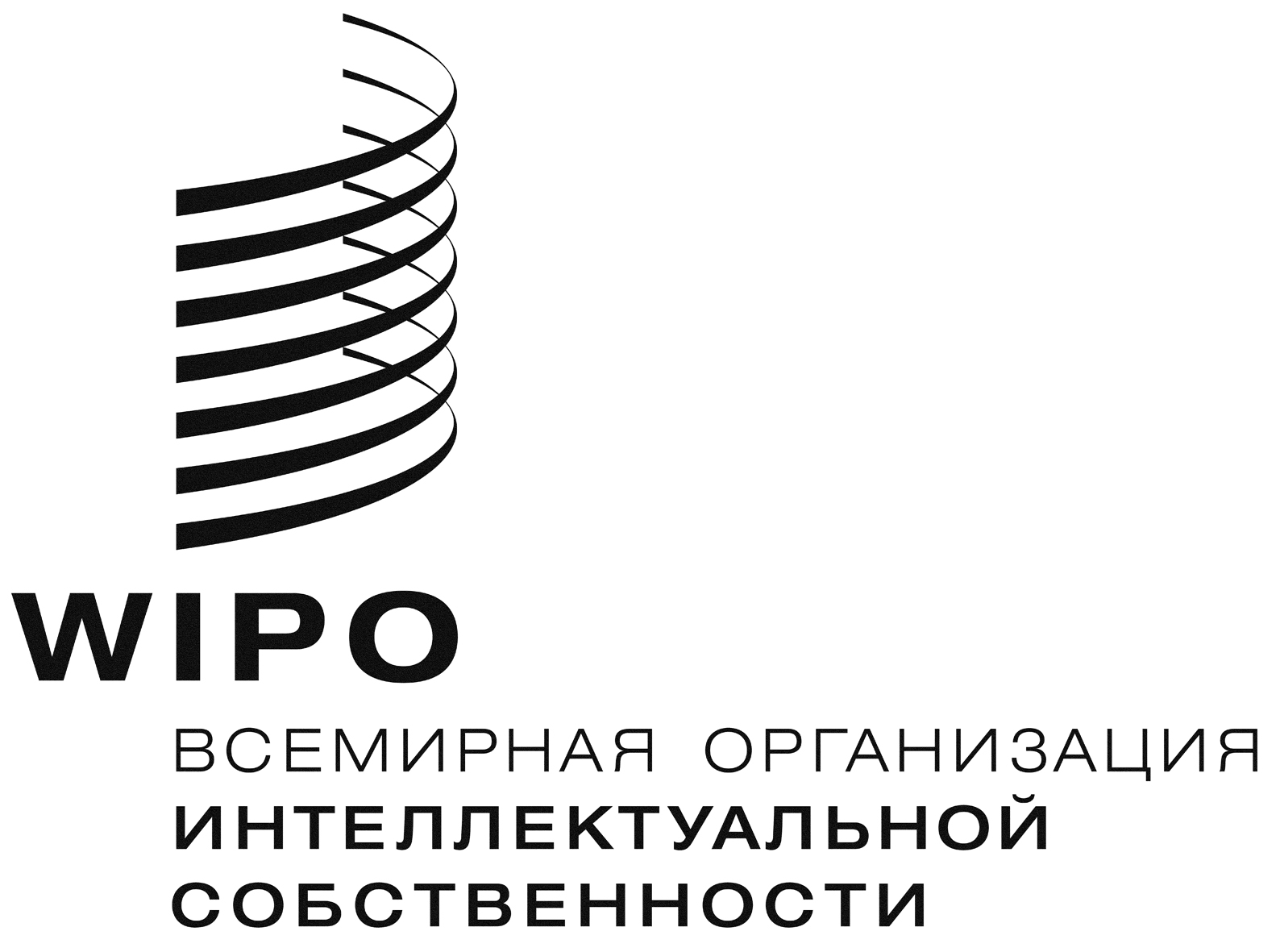 RSCCR/32/3    SCCR/32/3    SCCR/32/3    ОРИГИНАЛ:  АНГЛИЙСКИЙ ОРИГИНАЛ:  АНГЛИЙСКИЙ ОРИГИНАЛ:  АНГЛИЙСКИЙ дата: 17 марта 2016 г.дата: 17 марта 2016 г.дата: 17 марта 2016 г.